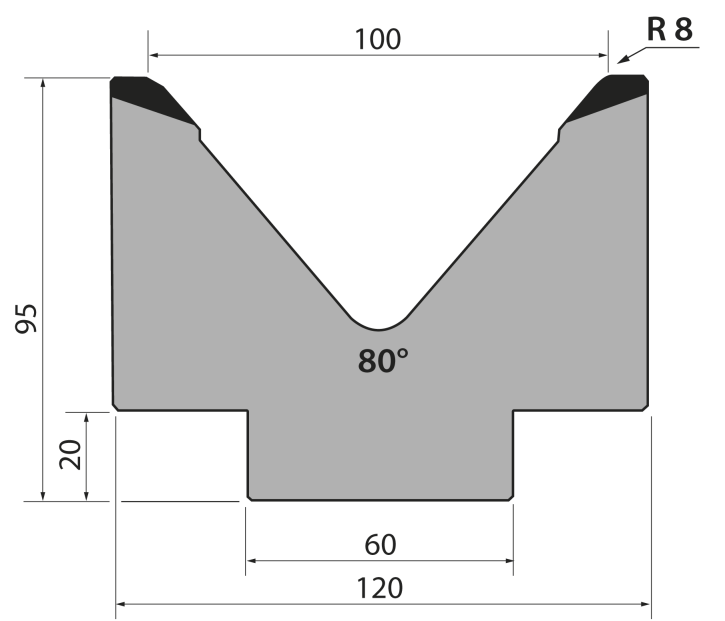 Матрица 80⁰ тип Promecam M95.80.100/FМатрица 80⁰ тип Promecam M95.80.100/FМатрица 80⁰ тип Promecam M95.80.100/FМатрица 80⁰ тип Promecam M95.80.100/FМатрица 80⁰ тип Promecam M95.80.100/Fартикулдлина, ммвес, кгмакс. усилиеM95.80.100/F80544,50100 т/метрзаказатьСтандартные секции инструмента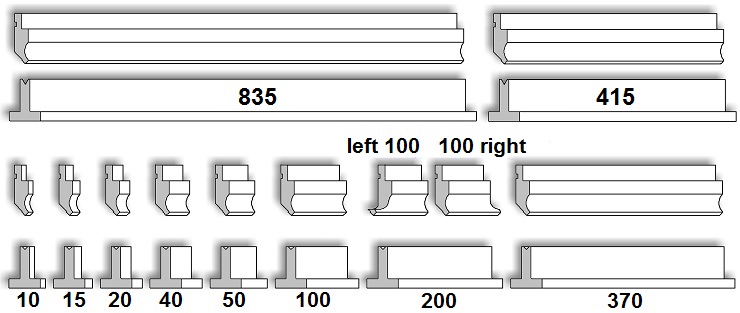 Стандартные секции инструментаСтандартные секции инструментаСтандартные секции инструментаСтандартные секции инструмента